				ใบขออนุมัติเปิดบัญชีลูกค้าใหม่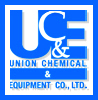 วันที่	     /		/				รหัสลูกค้า........................... รหัสพนักงานขาย.............................    เขตกรุงเทพฯ      เขตต่างจังหวัด			เลขประจำตัวผู้เสียภาษี(ลูกค้า)				ชื่อ (สำหรับเปิดหน้าบิล)						      				    (อ้างอิงบริษัท)ที่อยู่ (สำหรับเปิดหน้าบิล) 											บ้านเลขที่		ตรอก/ซอย			ถนน			แขวง/ตำบล			เขต/อำเภอ				จังหวัด				รหัสไปรษณีย์				โทรศัพท์ / มือถือ				FAX			Email : 				สถานที่ส่งของ        ตามที่อยู่เปิดบิล         กรณีแตกต่างจากหน้าบิล โปรดระบุ						บ้านเลขที่	ตรอก/ซอย		ถนน		แขวง/ตำบล		เขต/อำเภอ			จังหวัด			รหัสไปรษณีย์		โทรศัพท์			FAX			วิธีการชำระเงิน                                     เงินสด                         เช็คเงินสดประเภทธุรกิจ	 บุคคลธรรมดา	 นิติบุคล	 อื่นๆ                                                                 .ประเภทลูกค้า        อุตสาหกรรมเกษตร                              อุตสาหกรรมเครื่องสำอาง                      อุตสาหกรรมอาหาร                              อุตสาหกรรมยา                                     อุตสาหกรรมเครื่องมือ/เครื่องจักร          อื่น ๆกรรมสิทธิ์ในสถานประกอบการ		 เช่า		 เช่าซื้อ	 เจ้าของเอกสารที่ต้องแนบ	 สำเนาหนังสือรับรอง			ภ.พ.20(อย่างน้อย 2 ข้อ)	 สำเนาบัตรประจำตัวประชาชน		 สำเนาใบอนุญาตประกอบโรคศิลป์สำเนาทะเบียนบ้าน			สำเนาใบอนุญาตดำเนินการสถานพยาบาลชื่อ / สกุล (เจ้าของกิจการ)						โทรศัพท์				ผู้ติดต่อ / สั่งซื้อ												แผนที่แสดงสถานที่ตั้งลูกค้าโดยสังเขป(กรุณาเขียนด้วยหมึกเข้ม)ลงชื่อ				ผู้ขอเปิดบัญชี		  ลงชื่อ				ผู้ควบคุมการขาย     (                                                                  )                                        (                                                        )หมายเหตุ  :กรุณาส่งมาที่แผนกบัญชี	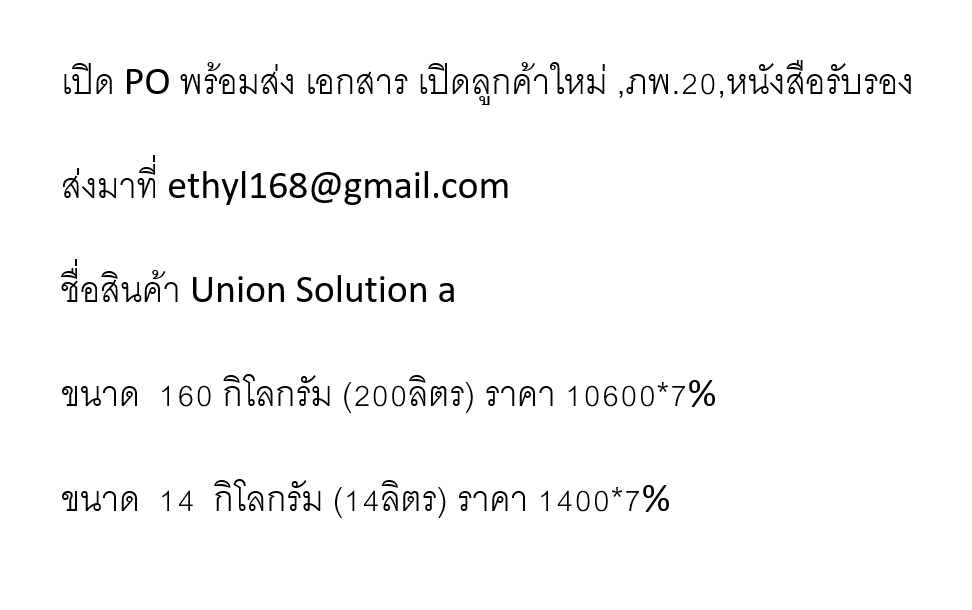 รายละเอียดลูกค้า